 Year 11 CURRICULUM MAP | French Year 11 CURRICULUM MAP | French Year 11 CURRICULUM MAP | French Year 11 CURRICULUM MAP | FrenchAutumn TermSpring TermSummer TermUnit Length13 weeks13 weeks3 weeksAssessment Objectives (and skills taught)AO1 	Listening 	AO2	SpeakingAO3	Reading & TranslationAO4	Writing & TranslationAO1 	Listening 	AO2	SpeakingAO3	Reading & TranslationAO4	Writing & TranslationAO1 	Listening 	AO2	SpeakingAO3	Reading & TranslationAO4	Writing & TranslationDescription of the topic and key learning outcomesModule 8: Un oeil sur le mondeWeather & natural disastersProtecting the environmentEthical shoppingVolunteeringBig eventsRevision:Module 1: Who am I?Module 2: FestivalsRevisionModule 3: Daily lifeModule 4: TownModule 5: HolidaysModule 6: EducationModule 7: Work Final GCSE Exams Milestone assessmentsEnd of Module GCSE style Assessments in all 4 skillsEnd of Module GCSE style Assessments in all 4 skills+ Trial ExamsApril – May: Speaking ExamsMay – July: Listening, Reading and Writing ExamsCEIAGCareers links this year will focus on preparing fully for further education.  There will be a focus on developing the key skills of communication (particularly oracy, literacy, listening), self-confidence, self-assessment (identifying strengths and weaknesses), target setting, team work, problem-solving, organisation, hard work, creativity, compassion, numeracy and reliability.  Careers links this year will focus on preparing fully for further education.  There will be a focus on developing the key skills of communication (particularly oracy, literacy, listening), self-confidence, self-assessment (identifying strengths and weaknesses), target setting, team work, problem-solving, organisation, hard work, creativity, compassion, numeracy and reliability.  Careers links this year will focus on preparing fully for further education.  There will be a focus on developing the key skills of communication (particularly oracy, literacy, listening), self-confidence, self-assessment (identifying strengths and weaknesses), target setting, team work, problem-solving, organisation, hard work, creativity, compassion, numeracy and reliability.  Wider Curriculum LinksGeography: Climate, environmentCitizenship: Fair tradePE: National and international eventsCitizenship: Well-beingPRIDECitizenship: Well-beingPRIDEWider readingwww.duolingo.comwww.memrise.comwww.gojimo.comwww.duolingo.comwww.memrise.comwww.gojimo.comwww.duolingo.comwww.memrise.comwww.gojimo.comLiteracy   programmeSimple future tenseon doit/on peut + infinitiveThe passiveEmphatic pronounsThree time framesExam strategies(Near) cognates, false friendsListening & reading for gistListening & reading for detailSpotting grammar cluesQuestion wordsExam strategies(Near) cognates, false friendsListening & reading for gistListening & reading for detailSpotting grammar cluesQuestion wordsIndependent Learning Tasks(in French)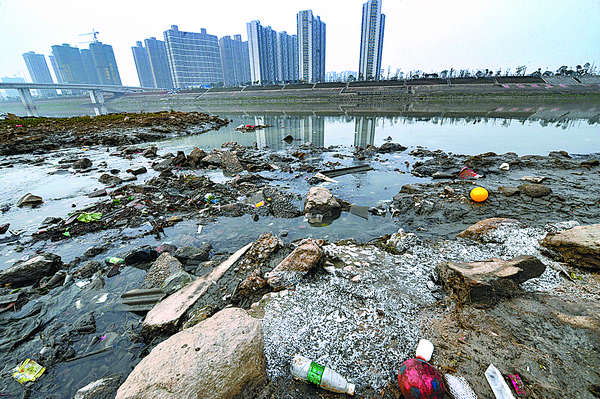 Write 20-30 words to describe the photo above.Write 40-50 words about charity work (what you do to help others, a recent charity activity, why it's important to help others and future charity plans).Write 80-90 words about protecting the environment (what you do(n't do), what we should do, what you will do in the future).Work through your:GCSE Photo-card bookletGCSE Role-play bookletGCSE Conversation bookletGCSE Writing bookletRevise vocabulary and structures using the websites above.Work through your:GCSE Photo-card bookletGCSE Role-play bookletGCSE Conversation bookletGCSE Writing bookletRevise vocabulary and structures using the websites above.